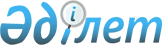 О созыве двадцать пятой сессии Ассамблеи народа КазахстанаРаспоряжение Президента Республики Казахстан от 18 марта 2017 года № 154
      1. Созвать двадцать пятую сессию Ассамблеи народа Казахстана 26 апреля 2017 года в городе Астане во Дворце мира и согласия с повесткой дня "Стабильность, единство, согласие – основа модернизации".
      2. Правительству Республики Казахстан принять меры по организации проведения двадцать пятой сессии Ассамблеи народа Казахстана.
					© 2012. РГП на ПХВ «Институт законодательства и правовой информации Республики Казахстан» Министерства юстиции Республики Казахстан
				
      Президент
Республики Казахстан

Н. НАЗАРБАЕВ
